Supporting Materials Genomic Insights and Synthetic Biology Applications of Marine Actinomycete Streptomyces griseoincarnatus HNS054Qinghua Wang 1, Jing Zhao 1,2,3, Zhaoyuan Liu 1, Shaoxiong Ding 1,2,3, Zhiyong Huang 4,5, Jun Chen 1,2,3,*1	Department of Marine Biological Science & Technology, College of Ocean and Earth Sciences, Xiamen University, Xiamen 361102, China; wangqinghua@stu.xmu.edu.cn (Q.W.); sunnyzhaoj@xmu.edu.cn (J.Z.); liuzhaoyuan2919@163.com (Z.L.); sxding@xmu.edu.cn (S.D.)2	State-Province Joint Engineering Laboratory of Marine Bioproducts and Technology, Xiamen University, Xiamen 361102, China3	Xiamen City Key Laboratory of Urban Sea Ecological Conservation and Restoration, Xiamen University, Xiamen 361102, China4	Tianjin Institute of Industrial Biotechnology, Chinese Academy of Sciences, Tianjin 300308, China; huang_zy@tib.cas.cn (Z.H.)5	National Technology Innovation Center of Synthetic Biology, Tianjin 300308, China*	Correspondence: chenjun@xmu.edu.cn (J.C.)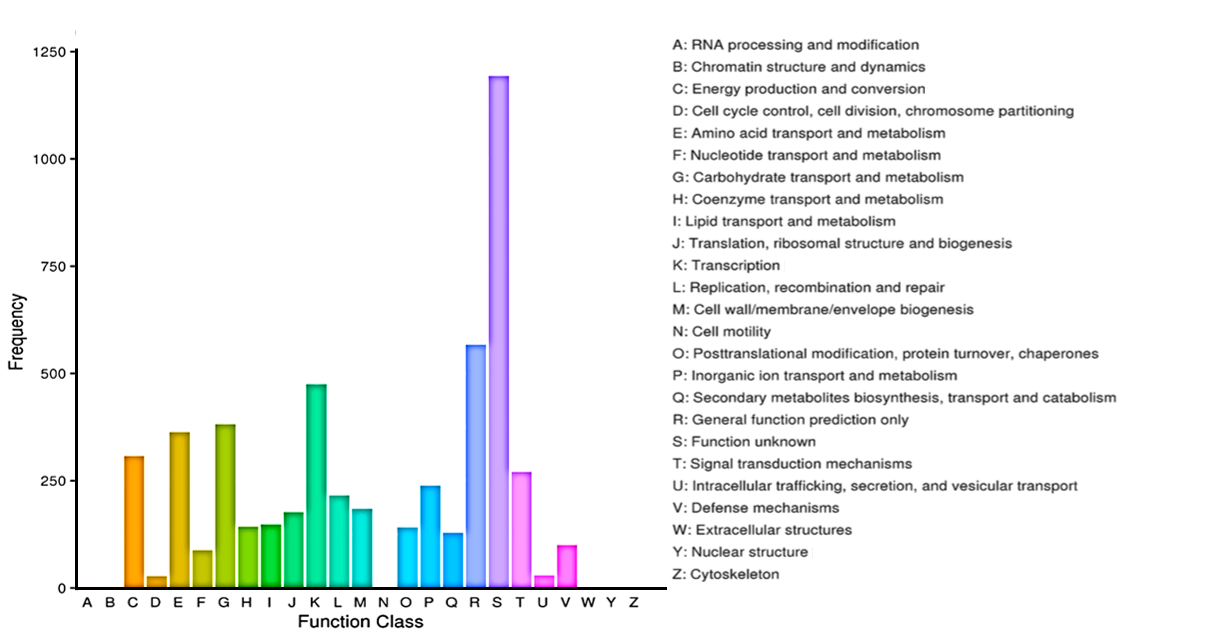 Figure S1. COG annotation of the HNS054 genome. Functional categories were assigned to 5121 genes in the HNS054 genome using the COG annotation. The majority of these genes fell into categories such as S (function unknown), R (general function prediction only), K (transcription), G (carbohydrate transport and metabolism), E (amino acid transport and metabolism), C (energy production and conversion), and T (signal transduction mechanisms). Notably, 129 genes were associated with secondary metabolite biosynthesis, transport, and metabolism (Q).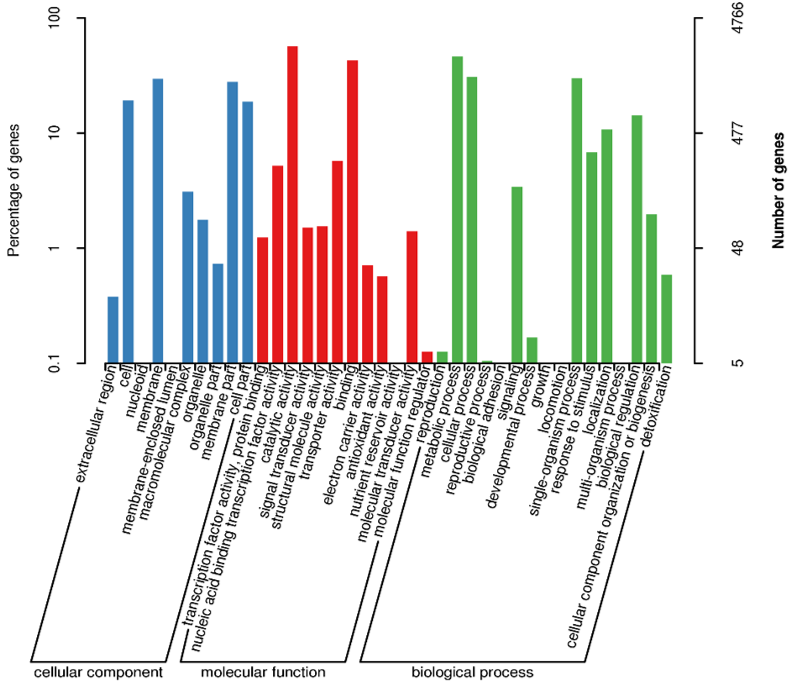 Figure S2. GO annotation of the HNS054 genome. Using the GO database annotation, 4766 genes were categorized into three major groups: cellular component, molecular function, and biological process. Enriched gene categories included membrane part, cell, membrane, and macromolecular complex (cellular component), as well as catalytic activity and binding (molecular function). Additionally, genes were associated with metabolic process, single-organism process, and biological process (biological process).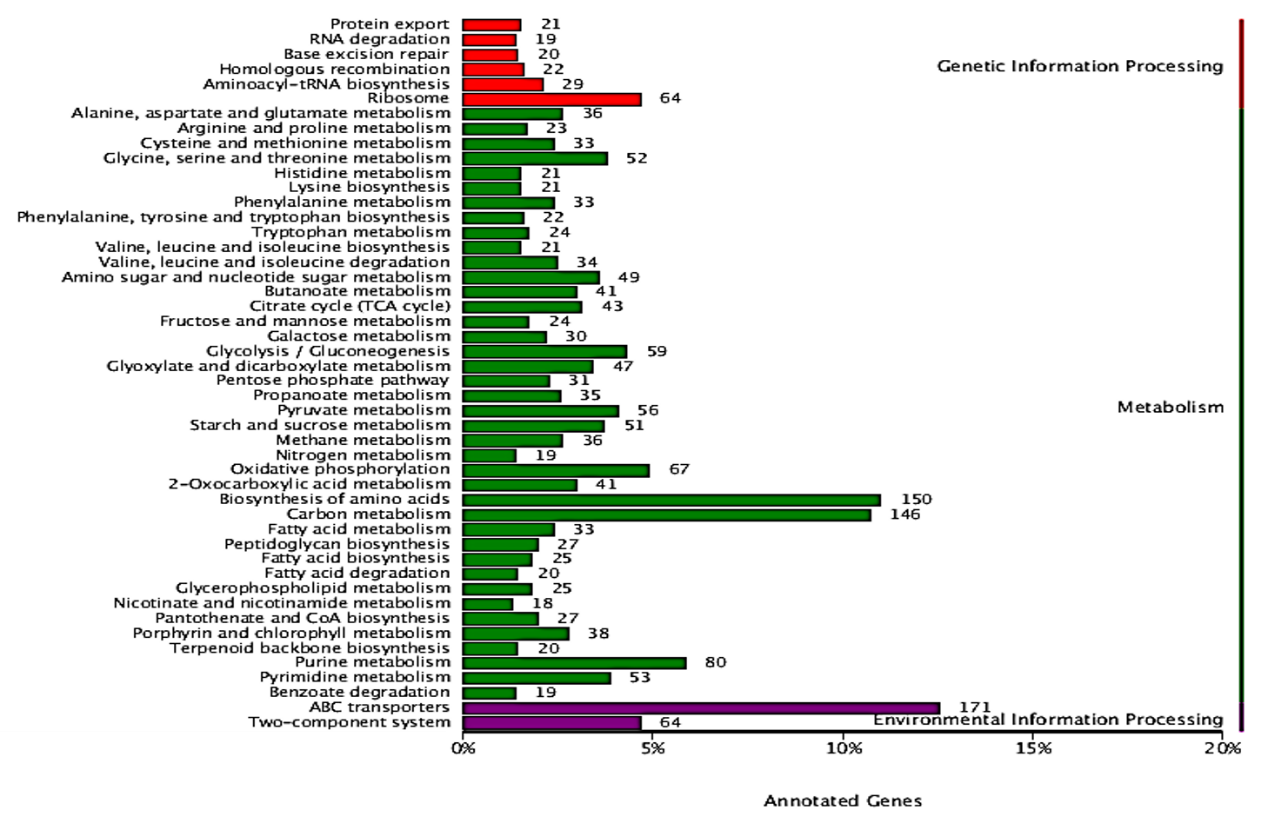 Figure S3. KEGG annotation of the HNS054 genome. The KEGG database annotated 2380 genes, classifying them into three main categories: genetic information processing, metabolism, and environmental information processing. The predominant genes were identified in ABC transporters, amino acid biosynthesis, and carbon metabolism, with notable contributions from purine metabolism and two-component systems. 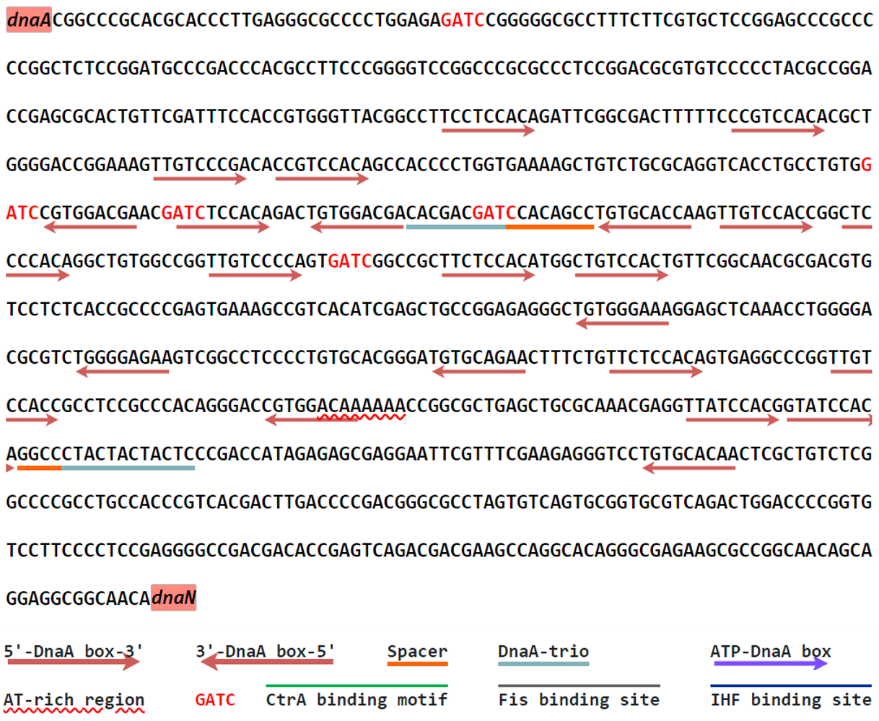 Figure S4. Characterization of the replication origin site (OriC) on the HNS054 chromosome. The replication origin comprises an AT-rich region (ACAAAAAA), 22 DnaA boxes, 5 GATC sites, and 2 DnaA-trios.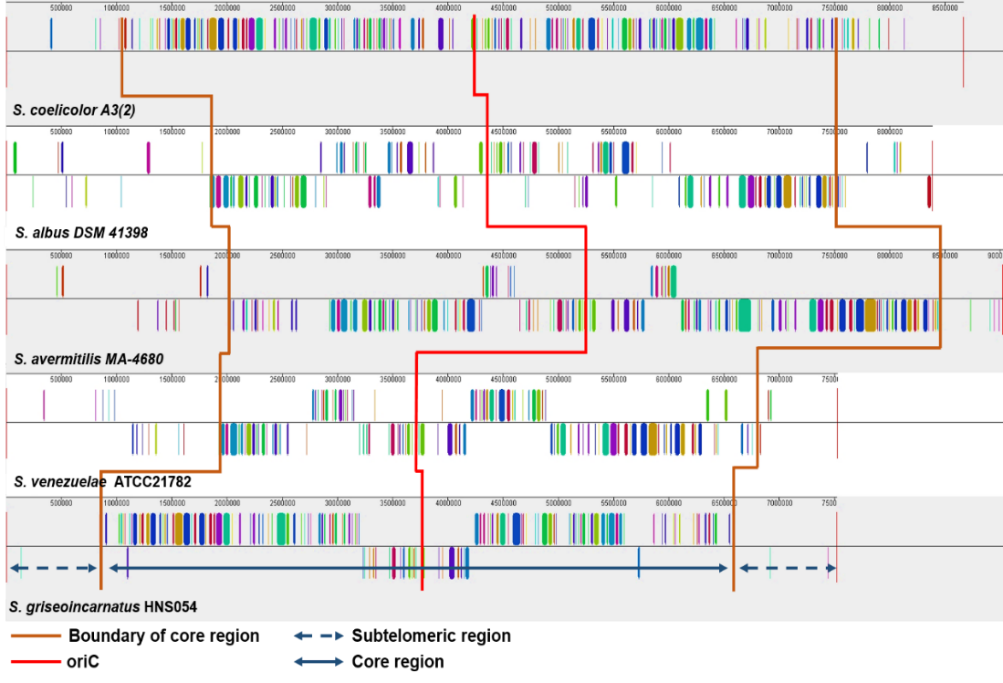 Figure S5. Multigenome comparison of HNS054 and other Streptomyces chromosomes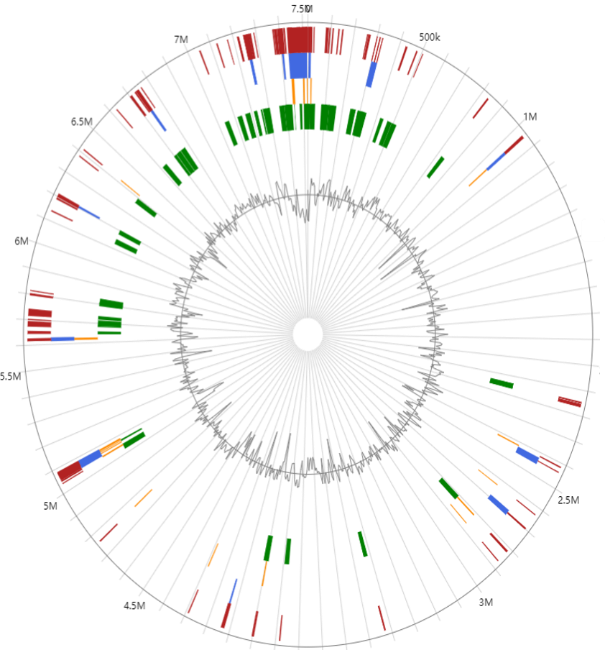 Figure S6. Genomic island (GI) analysis of the HNS054 genome. The core region exhibits highly conserved and homologous genes, while the accessory genome includes dispensable elements, including 18 GIs predicted by IslandViewer4. The red module corresponds to comprehensive analysis, the green module to IslandPick analysis, the yellow module to SIGI-HMM analysis, and the blue module to IslandPath-DIMOB analysis.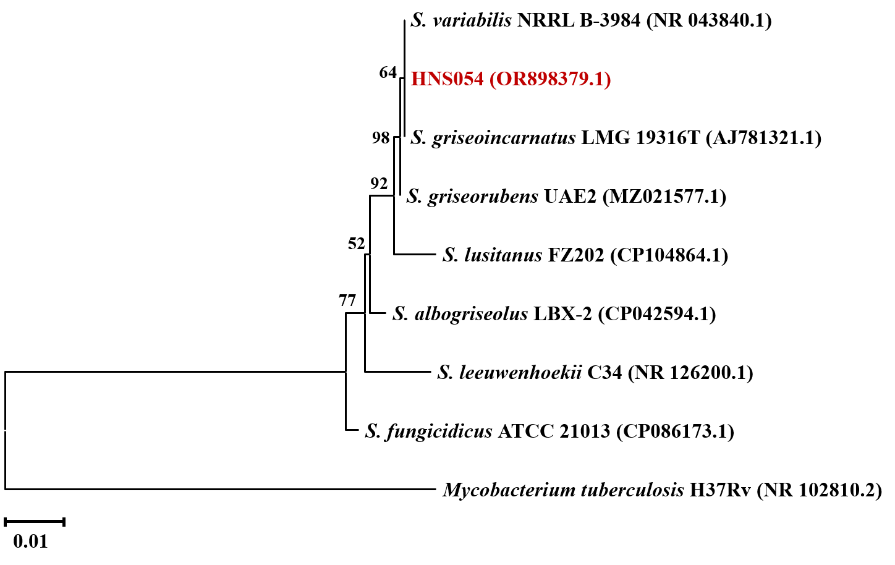 Figure S7. Neighbor-joining phylogenetic tree based on 16S rRNA gene sequences of HNS054. In 2021, following the reclassification of the Streptomyces genus (https://lpsn.dsmz.de/genus/streptomyces), S. variabilis was officially recognized as a heterotypic synonym of S. griseoincarnatus.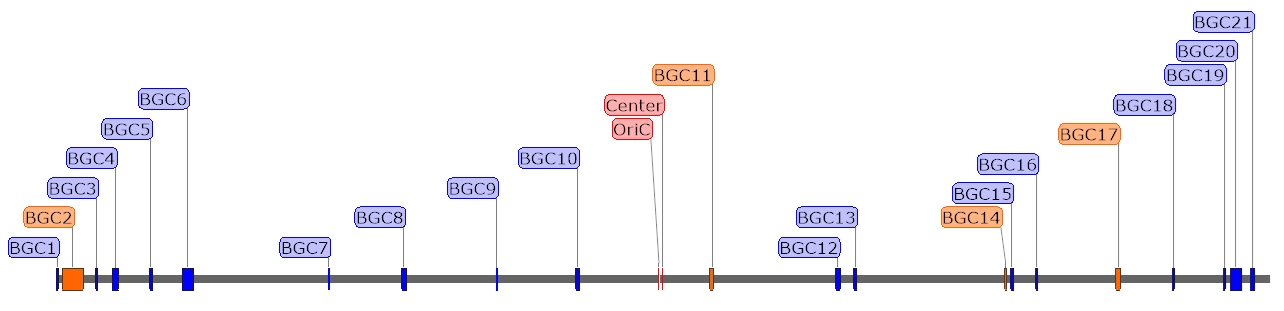 Figure S8. Distribution of BGCs in the HNS054 genome. The antiSMASH web server was employed to upload the HNS054 genome sequences and identify individual BGCs, followed by a comprehensive examination of their genomic locations. A total of 21 BGCs were found to be evenly distributed across the genome.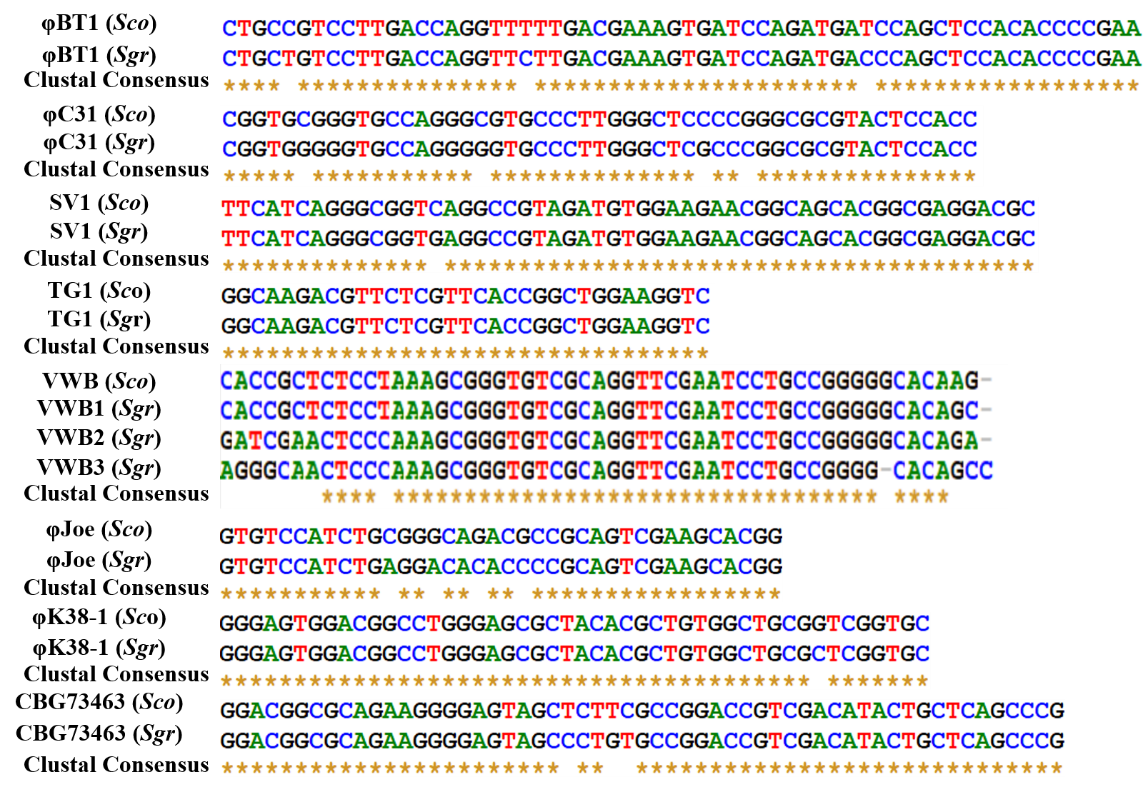 Figure S9. Nucleotide sequence alignment at attB sites of HNS054. Sco: S. coelicolor; Sgr: S. griseoincarnatus. 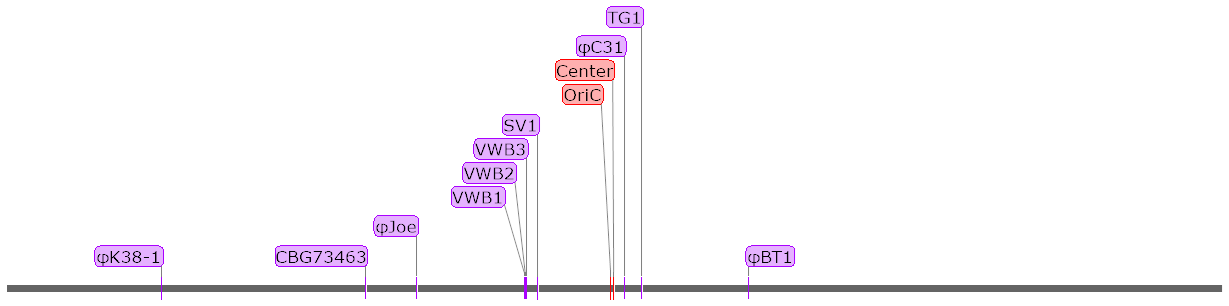 Figure S10. Distribution of ten natural attB sites in the HNS054 chromosome.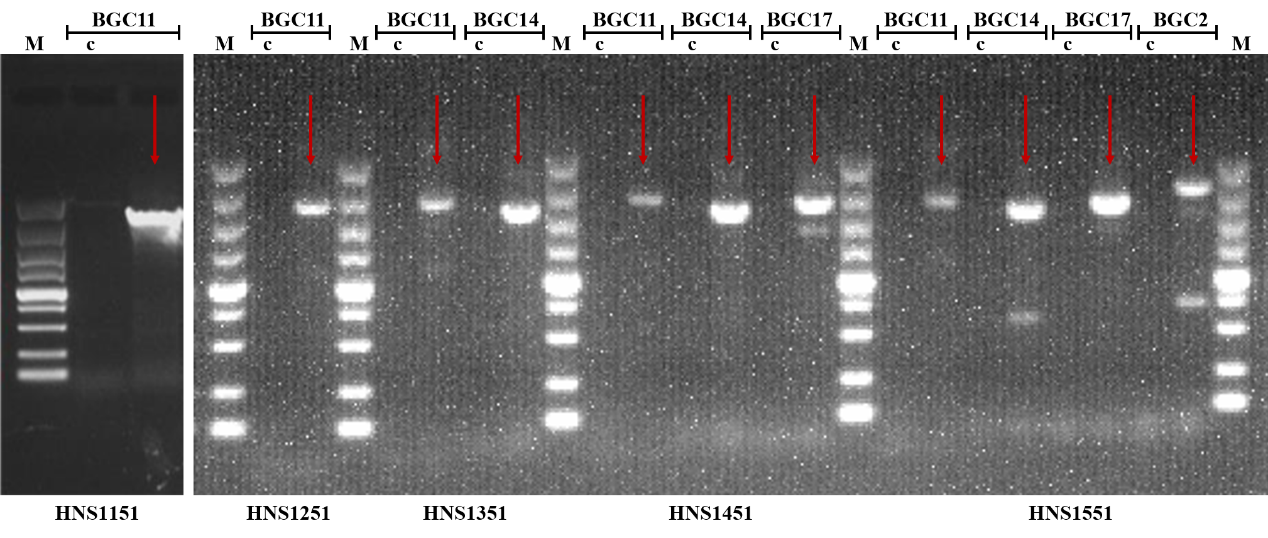 Figure S11. PCR verification of strains featuring BGC knockout and φC31 attB site introduction. M: 5 Kb DNA marker; c: negative control. 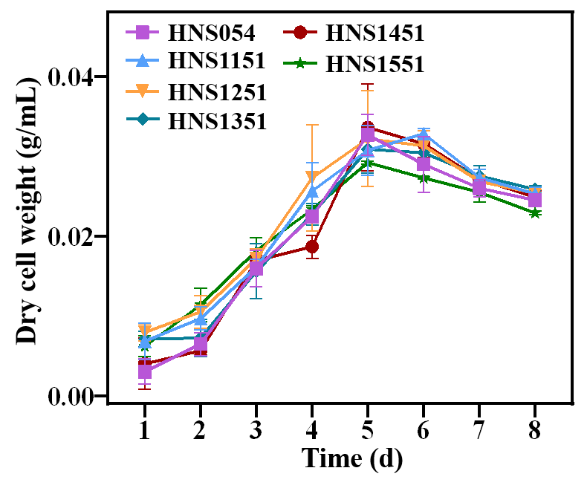 Figure S12. Growth curve of strains. Streptomyces spores were scraped from MS plates and inoculated into the seed medium for 24 h. The seed culture was then transferred to the fermentation medium to achieve an initial OD600 of 0.2. 1 mL samples were collected every 24 h and centrifuged. The supernatant was discarded and the pellets were dried at 65 °C for 3-5 d until the weight was constant. The biomass weight at different time points was calculated and the growth curve was plotted. 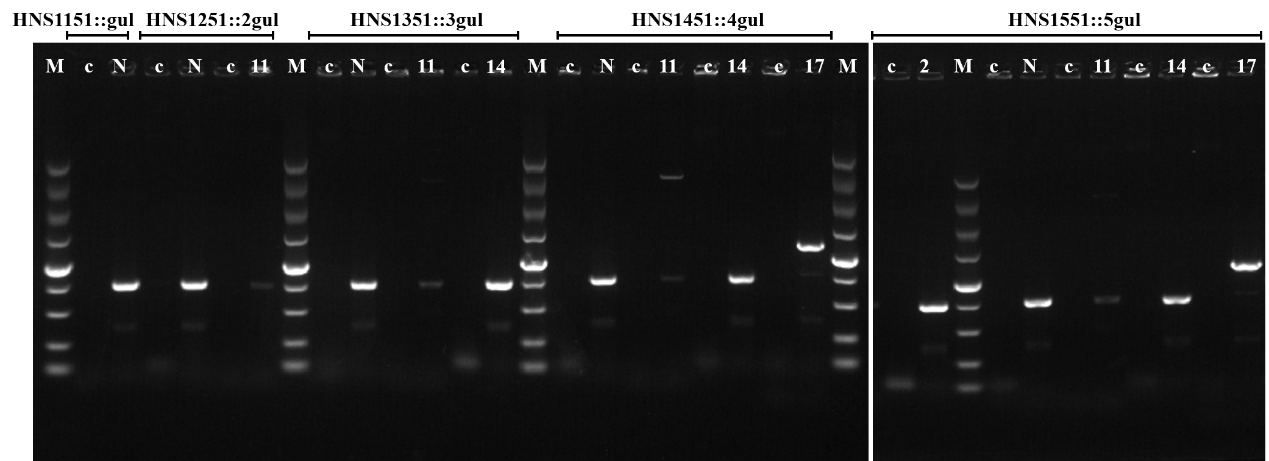 Figure S13. Identification of the plasmid pSET152::gul introduced into the strains HNS1151-1551. M: 5 Kb DNA marker; c: negative control. N: native; 11: BGC11; 14: BGC14; 17: BGC17; 2: BGC2.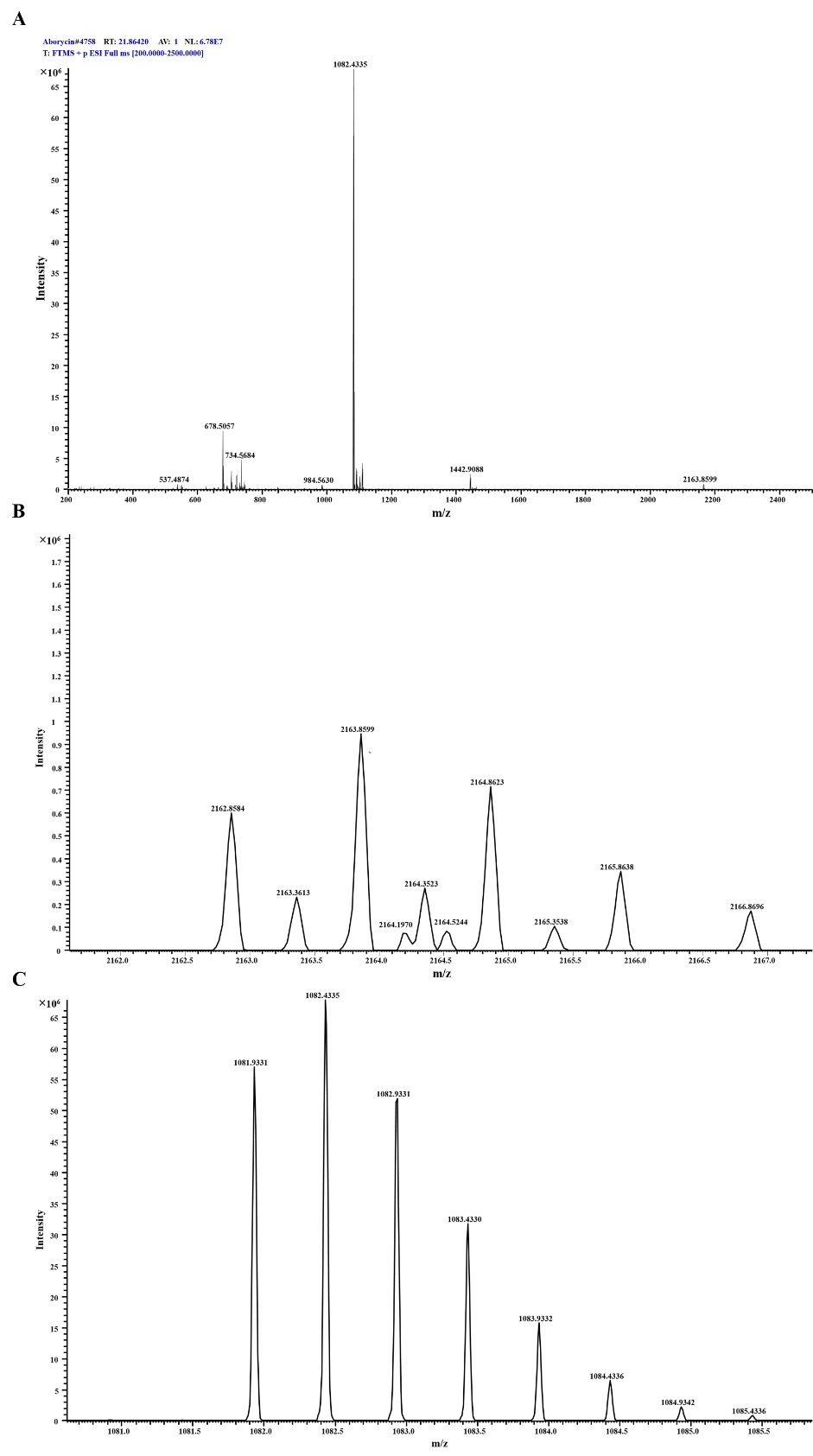 Figure S14. Positive ion peak in the mass spectra of aborycin. The positive ion peak in the mass spectra of aborycin was obtained through UPLC-MS/MS analysis using a Dionex U3000 RSLC system coupled to a Q Exactive Spectrometer (Thermo Scientific, Waltham, MA, USA). Separation was conducted on a 2.6 × 250 mm Ultimate XB-C18 column (Welch, Shanghai, China) with the following elution conditions: 5% solvent B for 0-5 min; 5%-30% solvent B for 3-8 min; 30%-60% solvent B for 8-25 min; 60%-100% solvent B for 25-30 min and 100% solvent B for 5 min (solvent B: 0.1% formic acid in CH3CN; solvent A: 0.1% formic acid in H2O). The flow rate was maintained at 1 mL/min. The ESI-MSMS data revealed [M + H]+ at m/z = 2162.8584, calculated for C97H132N23O26S4: 2162.8591, and [M + H]2+ at m/z = 1082.4335. Figure S14A displays the full mass spectrum at 21.9 min, while Figure S14B-C present magnified views of Figure S14A.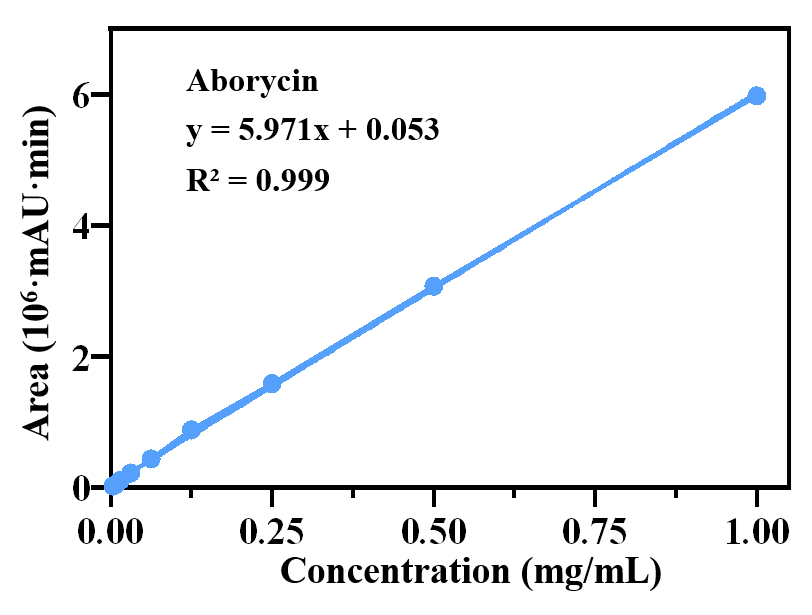 Figure S15. The standard curve depicting the relationship between aborycin concentrations and the HPLC peak areas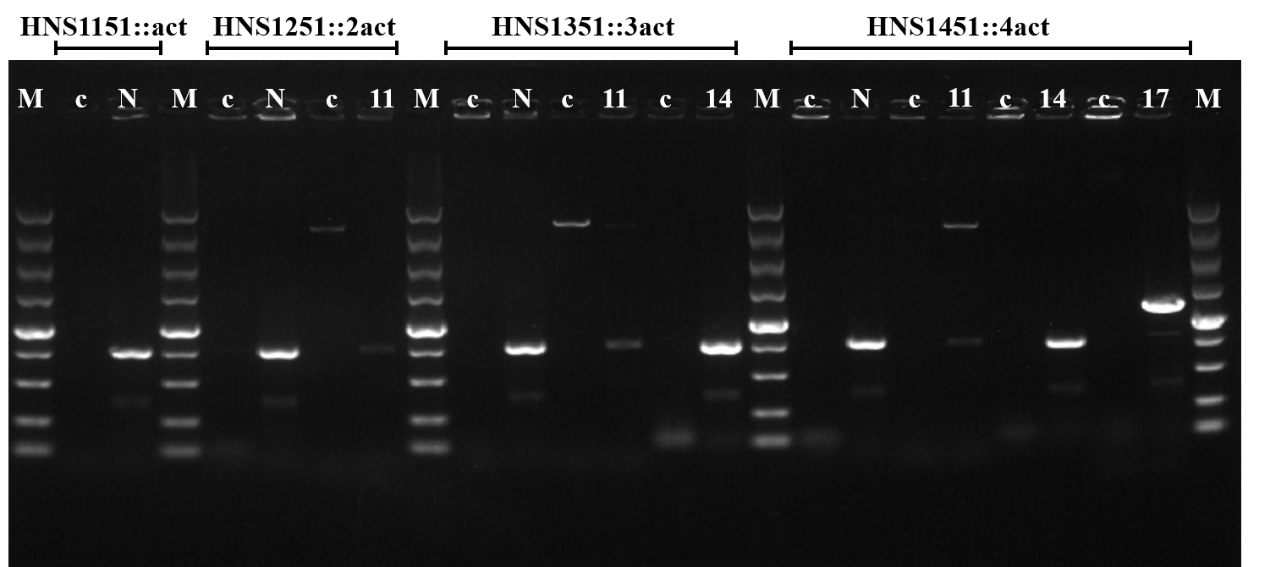 Figure S16. Identification of the plasmid pSET152⸬act introduced into the strains HNS1151-1451. M: 5 Kb DNA marker; c: negative control. N: native; 11: BGC11; 14: BGC14; 17: BGC17.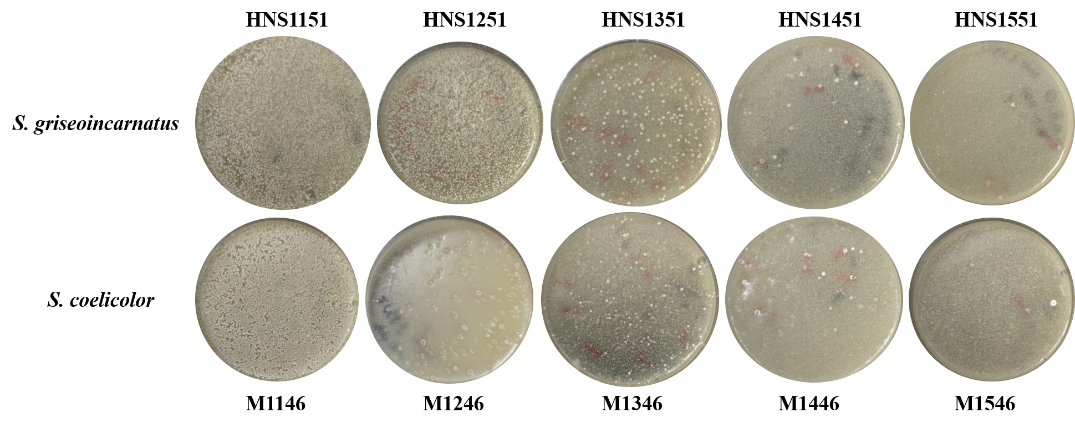 Figure S17. The conjugation effect of attB numbers on strains. Plasmid pSET152 was transferred from E. coli ET12567/pUZ8002 to various Streptomyces strains by intergeneric conjugation, and the conjugants were grown on apramycin (50 μg/mL) plates. The plates were incubated for 7 d and the number of colonies was counted. The results reveal a decrease in conjugation efficiency with an increase in the number of identical attB sites within the same strain.Table S1. Basic genome sequencing features of HNS054Table S2. Endogenous CRISPR sequences in HNS054 genomeTable S3. ANI and dDDH analysis of HNS054 to related speciesTable S4. AntiSMASH predicted BGCs in the HNS054 genomeTable S5. Identification of natural attB sites in strainsSco: S. coelicolor; Sven: S. venezuelaeTable S6. The antibiotic sensitivity of HNS054Note: −: not grown; +: weak growth; ++: normal growthTable S7. Primers used in this studyTable S8. Plasmids and strains used in this studyTable S9. Basic information of Streptomyces genomesReferences1.	Huang, H.; Zheng, G.; Jiang, W.; Hu, H.; Lu, Y. One-step high-efficiency CRISPR/Cas9-mediated genome editing in Streptomyces. Acta Biochim. Biophys. Sin. 2015, 47, 231-43.2.	Bierman, M.; Logan, R.; O'Brien, K.; Seno, E. T.; Rao, R. N.; Schoner, B. E. Plasmid cloning vectors for the conjugal transfer of DNA from Escherichia coli to Streptomyces spp. Gene 1992, 116, 43-49.3.	Wang, X.; Fu, Y.; Wang, M.; Niu, G. Synthetic cellobiose-inducible regulatory systems allow tight and dynamic controls of gene expression in Streptomyces. ACS Synth. Biol. 2021, 10, 1956-1965.4.	Hanahan, D. Studies on transformation of Escherichia coli with plasmids. J. Mol. Biol. 1983, 166, 557-580.5.	MacNeil, D. J.; Gewain, K. M.; Ruby, C. L.; Dezeny, G.; Gibbons, P. H.; MacNeil, T. Analysis of Streptomyces avermitilis genes required for avermectin biosynthesis utilizing a novel integration vector. Gene 1992, 111, 61-8.6.	Li, L.; Zheng, G.; Chen, J.; Ge, M.; Jiang, W.; Lu, Y. Multiplexed site-specific genome engineering for overproducing bioactive secondary metabolites in actinomycetes. Metab. Eng. 2017, 40, 80-92.7.	Li, J.; Liang, J.; Liu, Z.; Yi, Y.; Zhao, J.; Huang, Z.; Chen, J. Multicopy chromosome integration and deletion of negative global regulators significantly increased the heterologous production of aborycin in Streptomyces coelicolor. Mar. Drugs 2023, 21, 534.FeaturesChromosomeSequencing technologyPacBio Sequel II, Illumina NovaSeq 6000Contig1Scaffold1Genome topologyLinearAssembly size (bp)7523030GC content (%)72.3No. of ORFs6678No. of tRNA72 (45 species)No. of rRNA (5S, 16S, 23S)18No. of BGCs21ElementIdStartEndSpacerRepeat consensusCRIPSR17949407950691CAGCACGTGCAGAGGGCGCAGGAGTCCGTGCACAGCCRIPSR28114028115132CCACCGGGGCCGCCCGGACCGCCGGCRIPSR39359479360461GGCTTCCACTGAGTGCGAGGGCTCCCGCCGAGTGGGCGCRIPSR4108108310811821GGGGCGCGGGGAACCGCGCGAACGCCCACCACGCRIPSR5120903512091411GGGCGTTCACCCGCCGCCCACTGCCRIPSR6151296215130611GGTTGTTCGCGCAGTTCCCCGCGCCCCTGGGGGCCRIPSR7200474720048241GTCCAGCTCGGCGCGCAGCCGCTCCRIPSR8228220822822991TCGCGCAGTTCCCCGCGCCCCTGCRIPSR9244989924499911CGCGGGGAACTGCGCGACCAGCCACCRIPSR10250544925055491GGGTCGTGGGCGGGCTGCTGGTGGCCGCCCRIPSR11253431625344201GTCAGCACCCACCGGTACAGCCACCRIPSR12329208132921701TCGCGCAGTTCCCCGCGCCCCTTCCRIPSR13377260337727011GGCCGCGGCCGGCGGGTAGCCGTACRIPSR14385356738536921GCGGGGCTCGTGGTCGGTCCCCGGGGGTTATGCCGCRIPSR15451718545172921CTCGGCGGCCTAGCTGCGCAGGCCAGGTCCRIPSR16486764048676991AGGGGCGCGGGGAACTGCGCGACCRIPSR17514284951429391CGTCGCGCAGCCGCTCGGCCTCCTCRIPSR18514327551433651CGTCGCGCAGCCGCTCGGCCTCCTCRIPSR19514349451435831CGTCGCGCAGCCGCTCGGCCTCCTCRIPSR20529291652930191GGGGCGCGGGGAACTGCGCGAGCACRIPSR21600460260047141GGCCGACGGCGTGCTCCGTGCCACACGGCCGCCRIPSR22678765467877451GTTCGCGCAGTTCCCCGCGCCCCTTCRIPSR23706680070668931AGGGGCGCGGGGAACTGCGCGCTCCRIPSR24713872671388441ACGGCCTGCCCGGTCCCGGCACCCTGGTCCGGStrainANI(%)dDDH (%)S. griseoincarnatus RB7AG98.4585.70S. variabilis JCM 442298.2383.50S. lusitanus FZ20295.2859.60S. griseorubens JCM 438395.2859.70S. albogriseolus LBX-294.1753.90S. fungicidicus ATCC 2101388.4231.80S. leeuwenhoekii C3486.7126.90No.Cluster No.TypeLength (nt)Length (nt)Most similar known clusterSimilarity(%)1BGC1Ectoine1375313753Ectoine1002BGC2NRPS153463153463Naphthyridinomycin1003BGC3RiPP-like1048410484Streptamidine754BGC4T3PKS4107341073Alkylresorcinol1005BGC5Terpene2250222502Carotenoid546BGC6T2PKS7250972509Spore pigment837BGC7Ectoine88698869Ectoine1008BGC8NRPS3279932799Scleric acid179BGC9Siderophore1063210632Desferrioxamine B/E8310BGC10Lanthipeptide-class-iv2267222672Venezuelin10011BGC11Lasso peptide2249322493Aborycin10012BGC12Phenazine2044620446−−13BGC13Terpene2078320783Albaflavenone10014BGC14Ripp-like1101611016−−15BGC15Terpene1993619936Geosmin10016BGC16Siderophore1323913239Grincamycin817BGC17Terpene2669626696Hopene9218BGC18Ripp-like1021510215Informatipeptin5719BGC19Ectoine1540915409Ectoine10020BGC20NRPS-PKS100080100080Polyoxypeptin4821BGC21Lanthipeptide-class-Ⅲ22657SapBSapB100Type of attB in SSR systemHNS054S. griseus NBRC 13350 NC_010572S. coelicolor A3(2) NC_003888.1S. albus J1074 NC_020990S. atratus SCSIO ZH16NZ_CP027306.1φBT1 (Sco)59/62 (95%)46/48 (95%)62/62 (100%)38/41 (92%)57/62 (91%)φC31 (Sco)47/51 (92%)46/51 (90%)51/51 (100%)48/51 (94%)47/51 (92%)SV1 (Sco)54/55 (98%)47/52 (90%)55/55 (100%)18/18 (100%)18/18 (100%)TG1 (Sco)33/33 (100%)28/30 (93%)46/46 (100%)31/33 (93%)43/46 (93%)VWB1(Sco)51/51 (100%)53/53 (100%)53/53 (100%)53/53 (100%)50/50 (100%)VWB2 (Sco)43/44 (97%)27/27 (100%)43/43 (100%)43/43 (100%)43/44 (97%)VWB3 (Sco)38/39 (97%)Not found27/27 (100%)27/27 (100%)27/27 (100%)φJoe (Sven)34/38 (89%)27/27 (100%)26/26 (100%)33/36 (91%)38/38 (100%)φK38-1 (Sco)47/48 (97%)50/55 (90%)61/61 (100%)30/32 (93%)35/38 (92%)CBG73463 (Sco)54/57 (94%) 16/16 (100%)57/57 (100%)15/15 (100%)15/15 (100%)R4 (Sco)Not found37/41 (90%)41/41 (100%)14/14 (100%)14/14 (100%)AntibioticConcentration (μg/mL)Concentration (μg/mL)Concentration (μg/mL)Concentration (μg/mL)Concentration (μg/mL)Concentration (μg/mL)Antibiotic012.5255075100Ampicillin+++++++Chloramphenicol++++++++++++Kanamycin++++−−−Apramycin++++−−−Thiostrepton++++++++++++Nalidixic acid++++++++++++Tetracycline+++−−−−50100150200250300Spectinomycin+++++−−−Hygromycin+−−−−−PrimerSequence (5’-3’)DescriptionDel-BGC11-up-fwdtttttgagatctgaattccacATCCGTTGGCAAGGTTTGATPrimers for the plasmid pKY01dB11 constructionDel-BGC11-up-revCCAAGGAGATCCTCACCGACTTPrimers for the plasmid pKY01dB11 constructionDel-BGC11-down-fwdgtcggtgaggatctccttggACCCGAGACCTACGCATTACGPrimers for the plasmid pKY01dB11 constructionDel-BGC11-down-revacgacggccagtgccaagcttCGCAGCAGCCCTGTCCACPrimers for the plasmid pKY01dB11 constructionID-BGC11-fwdgggaatccattggccttatgtPrimers validation of the BGC11 knockout in strainID-BGC11-revgaggagcttgtcactcatccgPrimers validation of the BGC11 knockout in strainDel-BGC11-up-B-fwdtttttgagatctgaattccacgtcccagacgagcgagatgccPrimers for the plasmid pKY01dB11⸬attB constructionDel-BGC11-up-B-revaagggcacgccctggcacccgcaccgGTCCGTCGTCTCGGTCAGCACPrimers for the plasmid pKY01dB11⸬attB constructionDel-BGC11-down-B-fwdCGGTGCGGGTGCCAGGGCGTGCCCTTGGGCTCCCCGGGCGCGTACTCCACC CGCCAGCCACGACAGATGPrimers for the plasmid pKY01dB11⸬attB constructionDel-BGC11-down-B-revacgacggccagtgccaagctt GGTCGCCGCCCTCCTCACGCPrimers for the plasmid pKY01dB11⸬attB constructionBGC11-sgRNA-B-fwdagtcctaggtataatactagtCGGGCAAGACTTAGTTTCATgttttagagctagaaatagcaPrimers for the plasmid pKY01dB11⸬attB, pKY01dB11 constructionsgRNA-revgtggaattcagatctcaaaaaPrimers for the plasmid pKY01dB11⸬attB, pKY01dB11, pKY26dB17⸬attB, pKY44dB2⸬attB, pKY10dB14⸬attB constructionID-BGC11-B-fwdgtgccaggaccgccccacgPrimers validation of the BGC11 knockout and attBφC31 site introduction in strainID-BGC11-B-revgctgcgcggtgaggaccggPrimers validation of the BGC11 knockout and attBφC31 site introduction in strainDel-BGC17-up-fwdtttttgagatctgaattccacCTGATGCCGTTCGTGCTGPrimers for the plasmid pKY26dB17⸬attB constructionDel-BGC17-up-revaagggcacgccctggcacccgcaccgCGTTCTACACTGCTGACCCAAPrimers for the plasmid pKY26dB17⸬attB constructionDel-BGC17-down-fwdCGGTGCGGGTGCCAGGGCGTGCCCTTGGGCTCCCCGGGCGCGTACTCCACCAGGGAGTGACCACAGATGACCPrimers for the plasmid pKY26dB17⸬attB constructionDel-BGC17-down-revacgacggccagtgccaagcttTCGCCTCTTCGATCAGGGTPrimers for the plasmid pKY26dB17⸬attB constructionBGC17-sgRNA-fwdagtcctaggtataatactagtCAGGCACGCAACTTCGCCTAgttttagagctagaaatagcaPrimers for the plasmid pKY26dB17⸬attB constructionID-BGC17-fwdCCCGTGAGTGAGACTACGCAPrimers validation of the BGC17 knockout and attBφC31 site introduction in strainID-BGC17-revTCGGCTGGAAGTGGATGTCPrimers validation of the BGC17 knockout and attBφC31 site introduction in strainDel-BGC2-up-fwdttttgagatctgaattccacCATGGAGAACATCACGTCGAACPrimers for the plasmid pKY44dB2⸬attB constructionDel-BGC2-up-revaagggcacgccctggcacccgcaccgGCGGGAACCCAGTGAGCAPrimers for the plasmid pKY44dB2⸬attB constructionDel-BGC2-down-fwdCGGTGCGGGTGCCAGGGCGTGCCCTTGGGCTCCCCGGGCGCGTACTCCACCCCAACATCAGAGCGATTACCGPrimers for the plasmid pKY44dB2⸬attB constructionDel-BGC2-down-revacgacggccagtgccaagcttCCGCTTGGTTGCCGTGTGPrimers for the plasmid pKY44dB2⸬attB constructionBGC2-sgRNA-fwdagtcctaggtataatactagtCGACGCTCCTCTCGTGGTCCgttttagagctagaaatagcaPrimers for the plasmid pKY44dB2⸬attB constructionID-BGC2-fwdccccgcgcgtccagcacacPrimers validation of the BGC2 knockout and attBφC31 site introduction in strainID-BGC2-revtgggccgtacggcggggttgPrimers validation of the BGC2 knockout and attBφC31 site introduction in strainDel-BGC14-up-fwdtttttgagatctgaattccacCTCGGAGGCCCGTATGCACPrimers for the plasmid pKY10dB14⸬attB constructionDel-BGC14-up-revaagggcacgccctggcacccgcaccgGGCACTACACCTCGCTGAACAAPrimers for the plasmid pKY10dB14⸬attB constructionDel-BGC14-down-fwdCGGTGCGGGTGCCAGGGCGTGCCCTTGGGCTCCCCGGGCGCGTACTCCACCGCAGCAGGGTGGTGAGGGTPrimers for the plasmid pKY10dB14⸬attB constructionDel-BGC14-down-revacgacggccagtgccaagcttAGGGCGTCGGGGTGGAACTPrimers for the plasmid pKY10dB14⸬attB constructionBGC14-sgRNA-fwdagtcctaggtataatactagtCCGCCAGACGCTTCCAGCCCgttttagagctagaaatagcaPrimers for the plasmid pKY10dB14⸬attB constructionID-BGC14-fwdgtcgcctccttctccctcgPrimers validation of the BGC14 knockout and attBφC31 site introduction in strainID-BGC14-revggaacaagtgggcgtacacgPrimers validation of BGC14 knockout and attBφC31 site introduction in strainpKCcas9sc-fwdCCGGTCCAGTAATGACCTCAGAPrimers verification of pKY01dB11⸬attB, pKY26dB17⸬attB, pKY44dB2⸬attB, pKY10dB14⸬attB plasmid constructionpKCcas9sc-revTGCAAGGCGATTAAGTTGGGTPrimers verification of pKY01dB11⸬attB, pKY26dB17⸬attB, pKY44dB2⸬attB, pKY10dB14⸬attB plasmid constructionpSET152-fwdGTCATAGCTGTTTCCTGTGTGAAATTLinearized amplification of pSET152pSET152-revACTGGCCGTCGTTTTACAACGLinearized amplification of pSET152054 gul-fwdgttgtaaaacgacggccagtTCCGTTGGCAAGGTTTGATGAmplification of aborycin BGC054 gul-revacacaggaaacagctatgacACGACGAGAAGGAGACCGAGGAmplification of aborycin BGCBGC11-fwdTGTCTATCGCTCCTTCGTTTCCAPrimers verification of pSET152⸬gul plasmid constructionBGC11-revGTCTCCCTGCTCTTCACCTCGTTPrimers verification of pSET152⸬gul plasmid constructionBGC2 B-fwdCCCTTCCTGGTTGGCTTGGTTTPrimers for attBφC31 integration detectionBGC2 B-revGCAGCCAGGCGAGTGGATTCTTPrimers for attBφC31 integration detectionBGC11 B-revggcagctcctgcatcgactcgPrimers for attBφC31 integration detectionBGC17 B-revCCGACTTGACGGTGCCCTGGAACPrimers for attBφC31 integration detectionBGC14 B-revCGCACCATCTCCTCTACAACACCACGPrimers for attBφC31 integration detectionID-oriT-fwdgcagagcaggattcccgttgagcaPrimers for attBφC31 integration detectionNative B-revGGGGTGGCAGGAAGTTCAACGCTCPrimers for attBφC31 integration detectionPlasmidDescriptionSourcepKCcas9dOoripUC, oriT, reppSG5, acc(3)IV, PJ23119(SpeI)-spacer-sgRNA-HR cassette, PtipA-SpCas9[1]pKY01dB11pKY01dB11 with two homologous arms and the sgRNA transcription cassette for deleting the cluster BGC11 This studypKY01dB11⸬attBpKY01dB11⸬attB with two homologous arms and the sgRNA transcription cassette for deleting the cluster BGC11 and introducing an artificial attBφC31This studypKY26dB17⸬attBpKY26dB17⸬attB with two homologous arms and the sgRNA transcription cassette for deleting the cluster BGC17 and introducing an artificial attBφC31This studypKY10dB14⸬attBpKY10dB14⸬attB with two homologous arms and the sgRNA transcription cassette for deleting the cluster BGC14 and introducing an artificial attBφC31This studypKY44dB2⸬attBpKY44dB2⸬attB with two homologous arms and the sgRNA transcription cassette for deleting the cluster BGC2 and introducing an artificial attBφC31This studypSET152oriT, attPφC31, intφC31, lacZɑ, oripUC, acc(3)IV[2]pKC-gulacc(3)IV, oripUC, reppSG5, oriT, tipA-Scocas9, j23119-gulspacer-gRNA, homologous region flanking gul BGCIn the laboratorypSET152⸬guloriT, attPφC31, intφC31, acc(3)IV, oripUC, gul BGCIn the laboratorypSET152⸬actoriT, attPφC31, intφC31, acc(3)IV, oripUC, act BGC[3]StrainDescriptionSourceE. coli DH5αF-φ80 lac ZΔM15 Δ(lacZYA-arg F) U169 endA1 recA1 hsdR17(rk-,mk+) supE44λ-thi-1 gyrA96 relA1 phoA[4]E. coli ET12567(pUZ8002)dam, dcm, hsdS, cat, tet, tra, neo, RP4[5]S. coelicolor M1346Δact ΔredD Δcpk Δcda 2X attBφC31[6]S. coelicolor M1346::3gulS. coelicolor M1346 integrated three copy of pSET152⸬gul at the native attBφC31[7]S. griseoincarnatus HNS054Wide type strain, S. griseoincarnatus HNS054 with one copy of gul BGC at the native attBφC31In the laboratoryS. griseoincarnatus HNS1151S. griseoincarnatus HNS054 deleted BGC11This studyS. griseoincarnatus HNS1251S. griseoincarnatus HNS054 introduced X attBφC31 at the adjacent loci of the deleted BGC11This studyS. griseoincarnatus HNS1351S. griseoincarnatus HNS054 introduced 2X attBφC31 at the adjacent loci of the deleted BGC11 and BGC14This studyS. griseoincarnatus HNS1451S. griseoincarnatus HNS054 introduced 3X attBφC31 at the adjacent loci of the deleted BGC11, BGC14 and BGC17This studyS. griseoincarnatus HNS1551S. griseoincarnatus HNS054 introduced 4X attBφC31 at the adjacent loci of the deleted BGC11, BGC14, BGC17 and BGC2This studyS. griseoincarnatus HNS1151::gulS. griseoincarnatus HNS054 integrated one copy of pSET152::gul at the native attBφC31This studyS. griseoincarnatus HNS054::pSET152S. griseoincarnatus HNS054 integrated one copy of pSET152 at the native attBφC31This studyS. griseoincarnatus HNS1251::2gulS. griseoincarnatus HNS1251 integrated two copy of pSET152⸬gul at the native attBφC31This studyS. griseoincarnatus HNS1351::3gulS. griseoincarnatus HNS1351 integrated three copy of pSET152⸬gul at the native attBφC31This studyS. griseoincarnatus HNS1451::4gulS. griseoincarnatus HNS1451 integrated four copy of pSET152⸬gul at the native attBφC31This studyS. griseoincarnatus HNS1551::5gulS. griseoincarnatus HNS1551 integrated five copy of pSET152⸬gul at the native attBφC31This studyS. griseoincarnatus HNS1151::pSET152S. griseoincarnatus HNS054 integrated one copy of pSET152 at the native attBφC31This studyS. griseoincarnatus HNS1151::actS. griseoincarnatus HNS054 integrated one copy of pSET152⸬act at the native attBφC31This studyS. griseoincarnatus HNS1251::2actS. griseoincarnatus HNS1251 integrated two copy of pSET152⸬act at the native attBφC31This studyS. griseoincarnatus HNS1351::3actS. griseoincarnatus HNS1351 integrated three copy of pSET152⸬act at the native attBφC31This studyS. griseoincarnatus HNS1451::4actS. griseoincarnatus HNS1451 integrated four copy of pSET152⸬act at the native attBφC31This studyS. coelicolor M1346::3actS. coelicolor M1346 integrated three copy of pSET152⸬act at the native attBφC31This studyNo.StrainNCBI numberSizeSource1S. griseoincarnatus HNS054CP1395767.52marine sponge2S. violaceusniger Tu 4113NC_015957.110.66soil3S. bingchenggensis BCW-1NC_016582.111.94soil4S. griseus NBRC 13350NC_010572.18.55soil5S. avermitilis MA-4680NC_003155.59.03soil6S. scabiei 87.22NC_013929.110.15plant-associated7S. coelicolor A3(2)NZ_CP042324.18.67soil8S. collinus Tu 365NC_021985.18.27soil9S. davaonensis JCM4913NC_020504.19.47soil10S. hygroscopicus 5008NC_017765.110.15soil11S. reticuli TUE45LN997842.18.35soil12S. globisporus C-1027NZ_CP013738.17.61soil13S. venezuelae ATCC21782NZ_CP029190.17.53soil14S. ambofaciens ATCC 23877NZ_CP012382.18.30soil15S. glaucescens GLA.ONZ_CP009438.17.45soil16S. lividans TK24NZ_CP009124.18.35soil17S. vietnamensis GIM4.0001NZ_CP010407.18.87soil18S. leeuwenhoekii C34NZ_LN831790.17.90soil19S. xiamenensis MCCC 1A01550NZ_CP009922.35.96mangrove20S. noursei DS30.6NZ_JAJUFB000000000.18.86soil21S. lydicus A02NZ_CP007699.29.30soil22S. diacarni LHW51701NZ_QOIN00000000.17.66marine sponge23S. oceani SCSIO 02100NZ_LJGU00000000.16.31marine24S. reniochalinae LHW50302NZ_QOIM00000000.17.69marine sponge25S. microflavus NA06532NZ_CP054926.17.79soil26S. albus DSM 41398NZ_CP010519.18.38soil27S. violaceoruber S21NZ_CP020570.17.92marine28S. luteoverticillatus CGMCC 15060NZ_CP034587.17.37marine29S. formicae KY5NZ_CP022685.19.61insect-associated30S. niveus SCSIO 3406NZ_CP018047.17.99marine31S. spongiicola HNM0071NZ_CP029254.17.18marine sponge32S. atratus SCSIO_ZH16NZ_CP027306.19.64marine33S. pluripotens MUSC 135NZ_CP021080.17.35mangrove34S. aquilus GGCR-6NZ_CP034463.110.39plant-associated35S. indicus CGMCC 4.5727NZ_FNFF00000000.18.23marine36S. qinzhouensis SSL-25NZ_CP042266.18.15mangrove37S. chattanoogensis NRRL ISP-5002NZ_LGKG00000000.19.13soil38S. kronopolitis 6G-OA-10NZ_JAMFLE000000000.17.60plant-associated39S. griseoincarnatus RB7AGNZ_JAMQBH000000000.17.71marine